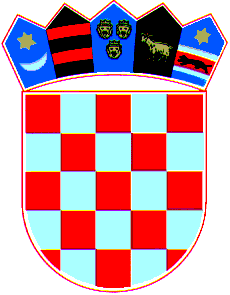        REPUBLIKA HRVATSKAPOŽEŠKO-SLAVONSKA ŽUPANIJAOPĆINA ČAGLIN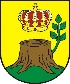 Općinsko vijećeKLASA:024-02/23-01/1URBROJ:2177-3-1-23-6Čaglin,16.ožujka 2023.	ožega,  2Na temelju članka  35. stavka 1. točke 2. Zakona o lokalnoj i područnoj (regionalnoj) samoupravi (NN, broj: 33/01, 60/01.– vjerodostojno tumačenje, 129/05., 109/07., 125/08., 36/09., 150/11., 144/12., 19/13.- pročišćeni tekst, 137/15.- ispravak, 123/17., 98/19 i 144/20.), članka 24. stavka 1. podstavka 5. i članka 25. stavka 5. Zakona o komunalnom gospodarstvu (NN, broj: 68/18., 110/18.- Odluka USRH i 32/20.), članka 30. stavka 1. postavka 22. Statuta Općine Čaglin („Službeni glasnik Općine Čaglin“ broj 1/18,2/20,3/20-pročišćeni tekst i 3/21.) i članka 4. stavka 1. podstavka 2. Odluke o komunalnim djelatnostima na području Općine Čaglin („Službeni glasnik Općine Čaglin“ broj 6/20.), Općinsko vijeće Općine Čaglin na 11.  sjednici održanoj dana 16.ožujka 2023., donosiO D L U K Uo obavljanju dimnjačarskih poslovaI.        	UVODNE ODREDBE  Članak 1.Ovom Odlukom o obavljanju dimnjačarskih poslova (u nastavku teksta: Odluka) uređuje se način obavljanja dimnjačarskih poslova, način i rokovi pregleda, čišćenje i kontrola dimovoda te nadzor nad obavljanjem dimnjačarskih poslova na području Općine Čaglin. Članak 2.Pod dimnjačarskim poslovima, smatraju se pregled i čišćenje dimovodnih objekata i poduzimanje mjera za sprečavanje opasnosti od požara, eksplozija, trovanja, te zagađivanje zraka, kako štetne posljedice ne bi nastupile zbog neispravnosti dimovodnih objekata.Članak 3. (1) Dimovodnim objektima, u smislu ove Odluke, smatraju se usponski dimovodni kanali, spojni kutni elementi ložišta (uključujući i dimovodne zaklopke), sabirnice čađe i drugi dijelovi dimnjaka.  (2) Fasadni ispusti ne smatraju se dimovodnim objektima.II.	NAČIN OBAVLJANJA  DIMNJAČARSKIH  POSLOVA   Članak 4.Dimnjačarski poslovi na području Općine Čaglin povjeravaju se komunalnom poduzeću u suvlasništvu Općine Čaglin, Komunalac Požega d.o.o. za komunalne djelatnosti, Vukovarska 8, 34000 Požega, (u nastavku teksta: komunalno poduzeće), sukladno Odluci o komunalnim djelatnostima na području Općine Čaglin (Službeni glasnik Općine Čaglin, broj: 6/20.),  koje mora u radnom odnosu imati stručno osposobljene osobe za obavljanje dimnjačarskih poslova (u nastavku teksta: dimnjačar). Članak 5. (1) Dimnjačarski poslovi su komunalna djelatnost i moraju se obavljati trajno.(2) Komunalno poduzeće dužno je osigurati obavljanje dimnjačarskih poslova sukladno propisima i pravilima struke. Članak 6.(1) Pregled i čišćenje dimovodnih objekata u kućanstvima obavlja se na poziv korisnika usluge (fizičke osobe).(2) Pregled i čišćenje dimovodnih objekata za višestambene zgrade i poslovne zgrade u kojima se obavlja gospodarska djelatnost (pravne osobe) obavlja se jedanput godišnje prema rasporedu komunalnog poduzeća i po pozivu.Članak  7.(1) Vlasnici ili korisnici građevine (u nastavku teksta: korisnici usluge) dužni su omogućiti dimnjačaru pregled i čišćenje dimovodnih objekata iz članka 3. ove Odluke. (2) Korisnici usluge ne smiju dimnjačaru sprječavati pristup do mjesta čišćenja dimovodnih objekata, niti ga ometati u obavljanju dimnjačarskih poslova.(3) Korisnici usluga dužni su dimnjačaru dati relevantne podatke koji se odnose na broj  dimovodnih objekata, omogućiti mu nesmetan pristup svakom dimovodnom objektu, te osigurati da pristup vratašcima dimovodnih objekata uvijek bude slobodan. Članak 8.(1) Pri obavljanju dimnjačarskih poslova, dimnjačar je dužan voditi računa o čistoći prostorija korisnika usluge. 	(2) Korisnik usluge dužan je samostalno zbrinuti čađu nastalu čišćenjem dimovodnog objekta.Članak 9.(1)  Ako dimnjačar ustanovi da na dimovodnom objektu postoje nedostaci kao što su ispucani zidovi dimnjaka, nedostatak dimnjačarskih vratašaca, istrošena vratašca, ugradba drvenih zapaljivih elemenata u zidove dimnjaka, smještaj zapaljivih materijala bilo koje vrste u blizini dimovodnih objekata, derutno stanje dimnjaka, izvedba dimnjaka od salonitnih cijevi ili nepostojanje dimovodnih objekata, pozvat će korisnika dimovodnog objekta da ukloni nedostatke u roku koji ne može biti duži od 45 dana.(2) Ako korisnik dimovodnog objekta ne otkloni nedostatke ili ih ne otkloni u roku, dimnjačar će o tome obavijestiti komunalnog redara Upravnog odjela.(3) Nakon isteka roka za otklanjanje nedostataka dimnjačar će obaviti kontrolu izvedenih radova za koju ima pravo na naknadu.(4) Ako dimnjačar utvrdi nedostatke na dimovodnom objektu na kojem je priključen ložište na plin, dužan je odmah o nedostacima obavijestiti distributera plina, a distributer plina dužan je prekinuti isporuku plina dok se dimovodni objekt ne dovede u ispravno stanje.Članak 10.(1) U svrhu održavanja dimnjaka komunalno poduzeće provodi redovite  i izvanredne preglede i čišćenja.(2) Redovitim pregledom u svrhu održavanja dimnjaka smatra se pregled i čišćenje dimnjaka definirano u članku 6. ove Odluke i prije prve upotrebe uređaja za loženje. Redoviti pregled uključuje najmanje: - vizualni pregled, u kojeg je uključeno utvrđivanje položaja i veličine pukotine, te drugih oštećenja bitnih za očuvanje tehničkih svojstava dimnjaka,- usklađenost uređaja za loženje i dimnjaka.Prilikom pregleda dimnjaka, dimnjak se obvezno čisti na način koji je primjeren vrsti dimnjaka (mehanički i/ili na drugi način). (3) Izvanredni pregled dimovodnog objekta provodi se prije svake promjene uređaja za loženje ili promjene goriva i uređaja za loženje, nakon svakog izvanrednog događaja koji može utjecati na tehnička svojstva dimovodnih objekata ili izaziva sumnju u njihovu ispravnost, prije ponovne upotrebe ako dimnjak nije bio u funkciji dulje od 2 godine, te na zahtjev korisnika. Izvanredni pregled provodi se na način opisan u stavku 2. ovog članka. Članak 11.Pregled i čišćenje dimovodnih objekata na koje su priključeni uređaji za loženje ukupne snage veće od 50 kW na plinsko ili kruto gorivo obavlja se 2 puta godišnje, i to prvi pregled obavezno prije početka sezone grijanja, a  drugi tijekom sezone grijanja, pri čemu je obavezno izdavanje stručnog nalaza o stanju i ispravnosti dimovodnih objekata jednom godišnje.Članak 12.Korisnici  usluge dužni su dimnjačaru omogućiti pregled i čišćenje dimovodnog objekta radnim danom prema rasporedu rada dimnjačarske službe komunalnog poduzeća.Članak  13.	(1) Korisnici usluge (pravne osobe i višestambene zgrade u kojima su priključeni uređaji za loženje ukupne snage > 50 kW) dužni su posjedovati stručni nalaz o stanju dimovodnih objekata te isti predočiti dimnjačaru na uvid prilikom pregleda, odnosno čišćenja dimovodnih objekata.(2) Korisnici dimovodnih objekata koji žele priključiti plinska trošila prethodno su dužni zatražiti stručni pregled i nalaz dimovodnog objekta.(3) Stručni nalaz za dimovodni objekt može izdati dimnjačar s dokazom o stručnoj osposobljenosti za dimnjačara i ovlaštenjem za rad na dimnjačarskom području.(4) Distributer plina ne smije priključiti plinsko trošilo na dimovodni objekt ako stručni nalaz nije pozitivan.(5) Dimnjak mora imati ugrađena betonska ili željezna vrata za čišćenje i kontrolu u korisnoj visini na taložnicama.(7) Izvođač gradnje, dogradnje i adaptacije zgrade dužan je pravovremeno zatražiti od dimnjačarske službe obavljanje stručnog pregleda dimovodnih objekata.III. 	NAKNADA ZA DIMNJAČARSKE USLUGE Članak  14.Za obavljanje dimnjačarske usluge plaća se naknada.(2) Naknadu za obavljeni pregled, čišćenje i ostale dimnjačarske usluge utvrđuje komunalno poduzeće uz suglasnost općinskog načelnika Općine Čaglin.  (3) Naknadu za obavljanje dimnjačarskih usluga plaća korisnik usluge. (4) Komunalno poduzeće dužno je za obavljenu uslugu izdati račun, a korisnik usluge potvrditi obavljanje usluge u knjizi o pregledu i čišćenju dimovodnih objekata.(5) Kod kolektivnog stanovanja, čišćenje dimovodnih objekata plaća se iz sredstava zajedničke pričuve, a za kotlovnice centralnih grijanja čišćenje dimovodnih objekata plaća isporučitelj toplinske energije.Članak  15.Komunalno poduzeće ima pravo na naknadu za izgubljeno (utrošeno) vrijeme i druge nastale troškove u slučaju kada korisnik usluge dimovodnih objekata ne dozvoli pregled i čišćenje dimovodnih objekata, a odgovornost za štetne posljedice u tom slučaju preuzima korisnik usluge.IV. 	NADZOR NAD OBAVLJANJEM DIMNJAČARSKIH POSLOVAČlanak 16. Nadzor nad provedbom ove Odluke obavlja komunalni redar Upravnog odjela.Članak 17.(1) Radi obavljanja nadzora nad redovitim pregledom i čišćenjem dimovodnih objekata,  komunalno poduzeće dužno je voditi knjigu o pregledu i čišćenju dimovodnih objekata.(2) Knjiga o pregledu i čišćenju dimovodnih objekata vodi se posebno za svaku građevinu na  području  Općine Čaglin, a sadrži sljedeće podatke: ime i prezime vlasnika, odnosno naziv vlasnika ili korisnika građevine ulica i kućni broj,  oznaka građevine (prema namjeni) vrstu i broj dimovodnih objekata koji se pregledavaju i čiste  datum obavljanja dimnjačarskih usluga i nalaziznos nakandepotpis dimnjačara koji je obavio poslovepotpis osoba pod točkom 1. ovog stavka, kao potvrda obavljenih dimnjačarskih poslova.(3) Kod kolektivnog stanovanja knjigu o pregledu i čišćenju dimovodnih objekata potpisuje predstavnik suvlasnika višestambene zgrade.(4) Knjiga se vodi za tekuću godinu, a čuva se još tri godine.V. 	 KAZNENE ODREDBEČlanak 18. Novčanom kaznom u iznosu od  60,00 eura do 1.320,00 eura, kaznit će se za prekršaj komunalno poduzeće, ako:ne kontrolira i ne čisti dimovodne objekte u skladu s člankom 6. ove Odluke obavi stručni pregled dimovodnih objekata suprotno ovoj Odlucistručni nalaz o stanju dimovodnih objekata ne čuva do sljedećeg pregleda dimovodnog objektaza obavljanje dimnjačarske usluge naplati višu naknadu nego što je to propisano ne vodi ili neuredno vodi knjigu o pregledu i čišćenju dimovodnih objekata, te ako knjige ne čuva tri godine Članak 19. (1) Novčanom kaznom u iznosu od 60,00 eura do 1.320,00 eura kaznit će se za prekršaj pravna osoba, ako: ne dozvoljava dimnjačaru pregled i čišćenje dimovodnih objekatadimnjačara ometa u obavljanju poslova ili ako ne osigura slobodan pristup do vratašaca dimovodnih objekatane otkloni nedostatke na dimovodnim objektima koje je utvrdio dimnjačar ne plati naknadu za obavljanje dimnjačarske uslugene posjeduje stručni nalaz o stanju dimovodnog objekta.(2) Novčanom kaznom u iznosu od 10,00 eura do 260,00 eura kaznit će se za prekršaj fizička osoba ako učini prekršaj iz stavka 2. ovoga članka.VI.  	PRIJELAZNE  I  ZAVRŠNE ODREDBEČlanak 20.Stupanjem na snagu ove Odluke prestaje važiti Odluka o obavljanju dimnjačarskih poslova („Službeni glasnik Općine Čaglin“ broj: 3/2021.).Članak 21.Ova Odluka stupa na snagu osmog dana od dana objave u „Službenom glasniku Općine Čaglin.“                                                                                                 PREDSJEDNIK OPĆINSKOG VIJEĆA:									              Željko Šutić  